CONSEJO NACIONAL ELECTORAL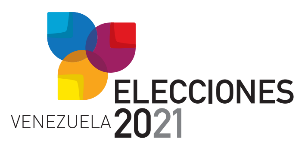 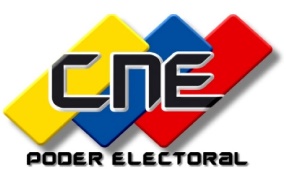 ELECCIONES REGIONALES Y MUNICIPALES 2021PLANILLA DE PRESENTACIÓN DE AUTORIZADOS PARA ACREDITACIÓN DE TESTIGOS DE LAS ORGANIZACIONES CON FINES POLÍTICOS NACIONALOBSERVACIÓN: Solo podrá consignar un máximo de tres (03) autorizados por Entidad Federal.REPRESENTANTE LEGAL DE LA ORGANIZACIÓN CON FINES POLÍTICO NACIONALCARGO, CÉDULA, NOMBRE Y APELLIDOSELLOAUTORIZADO NACIONAL PARA ACREDITACIÓN DE TESTIGOSAUTORIZADO NACIONAL PARA ACREDITACIÓN DE TESTIGOSAUTORIZADO NACIONAL PARA ACREDITACIÓN DE TESTIGOSAUTORIZADO NACIONAL PARA ACREDITACIÓN DE TESTIGOSAUTORIZADO NACIONAL PARA ACREDITACIÓN DE TESTIGOSAUTORIZADO NACIONAL PARA ACREDITACIÓN DE TESTIGOSAUTORIZADO NACIONAL PARA ACREDITACIÓN DE TESTIGOSCÉDULANOMBRESAPELLIDOSORGANIZACIÓN POLÍTICASIGLASTELÉFONOCORREO ELECTRÓNICOAUTORIZADOS REGIONALES PARA ACREDITACIÓN DE TESTIGOSAUTORIZADOS REGIONALES PARA ACREDITACIÓN DE TESTIGOSAUTORIZADOS REGIONALES PARA ACREDITACIÓN DE TESTIGOSAUTORIZADOS REGIONALES PARA ACREDITACIÓN DE TESTIGOSAUTORIZADOS REGIONALES PARA ACREDITACIÓN DE TESTIGOSAUTORIZADOS REGIONALES PARA ACREDITACIÓN DE TESTIGOSAUTORIZADOS REGIONALES PARA ACREDITACIÓN DE TESTIGOSAUTORIZADOS REGIONALES PARA ACREDITACIÓN DE TESTIGOSAUTORIZADOS REGIONALES PARA ACREDITACIÓN DE TESTIGOSN◦ENTIDAD FEDERALCÉDULANOMBRESAPELLIDOSORGANIZACIÓN POLITICASIGLASTELÉFONOCORREO ELECTRÓNICO1 DTTO. CAPITAL2 DTTO. CAPITAL3 DTTO. CAPITAL4ANZOÁTEGUI5 ANZOÁTEGUI6 ANZOÁTEGUI7 APURE8 APURE9 APURE10 ARAGUA11 ARAGUA12 ARAGUAN◦ENTIDAD FEDERALCÉDULANOMBRESAPELLIDOSORGANIZACIÓN POLITICASIGLASTELÉFONOCORREO ELECTRÓNICO13 BARINAS14 BARINAS15 BARINAS16 BOLÍVAR17 BOLÍVAR18 BOLÍVAR19 CARABOBO20 CARABOBO21 CARABOBO22 COJEDES23 COJEDES24COJEDES25FALCÓN26FALCÓN27FALCÓN28GUÁRICO29GUÁRICO30GUÁRICO31LARA32LARA33LARA34MÉRIDA35MÉRIDA36MÉRIDA37MIRANDA38MIRANDA39MIRANDA40MONAGAS41MONAGAS42MONAGAS43NVA.ESPARTA44NVA.ESPARTA45NVA.ESPARTA46PORTUGUESA47PORTUGUESA48PORTUGUESA49SUCRE50SUCRE51SUCRE52TÁCHIRA53TÁCHIRA54TÁCHIRA55TRUJILLO56TRUJILLO57TRUJILLO58YARACUY59YARACUY60YARACUY61ZULIA62ZULIA63ZULIA64AMAZONAS65AMAZONAS66AMAZONAS67DELTA AMAC68DELTA AMAC69DELTA AMAC70LA GUAIRA71LA GUAIRA72LA GUAIRA